План урокаТема урока: Вышивка лентами. Роза паутинка. Стежок «Ленивая дейзи» Цели:Дать понятие о вышивке атласными лентами, познакомить с основными приемами вышивки атласными лентами, оборудованием и материалами для вышивания.Развивать эстетический вкус и творческие способности.Воспитывать чувство взаимопомощи, трудолюбие, ответственность за результат своего труда.Создать условия для развития творческих способностей детей, расширения их знаний при работе с разными материалами, формирование технологических умений.Задачи: изучить технологическую последовательность и трудовые приемы выполнения вышивки; воспитывать самостоятельность, аккуратность, бережливость, ответственность за выполненную работу. Научиться выполнять элемент вышивки атласными лентами «Роза-паутинка», Стежок «Ленивая дейзи».Сформировать знания о создании поделок и вышивки атласными лентами.Материально-техническое оснащение 1. Образцы работ, выполненных из атласных лент (презентация)2. Образцы материалов и инструментов для вышивания атласной лентой.3. Образцы рисунков для вышивания.Для практической работы:инструменты личного пользования; пяльцы, ткань, иглы для вышивания, ленты атласные, нитки мулине, наперсток; демонстрация готовых изделий. План урока:1. Организационный момент2. Из истории вышивки лентами3. Советы и практическая работа 4. Подведение итогов5. Рефлексия Ход урока:1. Организационный момент:Вводный инструктаж (сообщение темы, установка цели).2. Из истории изысканной вышивки лентами.Украшать пышные прически и одежду, пестрыми узкими полосками ткани было принято еще в доисторические времена – свидетельством тому служат многочисленные находки археологов. Что касается античных цивилизаций, то в их время все возможные повязки и тесьма были уже изысканными: расшитые серебряными и золотыми монетами, нитями и бусинами. Более того, по цвету и качеству лент, которыми расшивалась одежда, можно было определить принадлежность человека к тому или иному родовому клану и даже его социальный статус. Настоящая слава декоративных лент началась во Франции, в XIV веке, когда на теплом средиземноморском побережье стали производить драгоценную шелковую нить, а король Людовик ХI пригласил в знаменитый ныне Лион искусных итальянских ткачей, чтобы те обучили местных мастеров. В общем и целом монаршая затея провалились, но итальянцы привезли Лионсам несколько хитроумных станков для изготовления шелковых лент. И так случилось, что именно тогда началась пышная мода на камзолы и плащи, богато отделанные парчовыми и золотыми лентами, так что спрос на этот галантерейный товар неуклонно рос. Уже при дворе Людовика XIV лентами, расшитые жемчугом и драгоценностями, украшали абсолютно все предметы туалета – от обуви до панталон. А следующий французский монарх, известный под тем же именем, но уже под номером XV, обожал лентами вышивать и с удовольствием любил дарить придворным всякие славные мелочи, изготовленные собственными руками. И с эпохи рококо вышивка лентами стала оформляться в отдельный вид весьма элегантного рукоделия, привлекательного. В первую очередь, тем, что рисунок на ткани выходит объемный и очень реалистичный. Поначалу крошечными шелковыми бутончиками и листиками украшали лифы дамских платьев, вплетая в петельки лент граненый хрусталь, жемчуг и сверкающие драгоценности. Позже самые лучшие придворные белошвейки изобрели изысканное белье, вышитое целыми ленточными букетами. Вышивка лентами мгновенно распространилась по всему земному шару. Более того, именно вышивка лентами, а не более простой способ – пришивания лент сверху на ткань использовали, например, в конце прошлого века, чтобы украшать не столько платья, сюртуки и, конечно же, праздничную одежду, сколько тканевые абажуры, роскошные шляпы, шелковые одеяла и покрывала. В наше время, когда рукоделие испытывает новое рождение не только в нашей стране, но и во всем мире, вышивка лентами тоже не осталась в стороне. Причем технология осталась та же: нынешние мастера пользуются такими же приемами, тканями, иглами и лентами, как первооткрыватель этого увлекательного занятия, Его Высочество Людовик XV. Конечно, ленты превратились в неотъемлемую часть нашего быта, они стали дешевы, их теперь производят не только из шелка, но еще из атласа, муара, хлопка и всевозможных тканей – такое изобилие и рукодельному монарху и не снилось. Но именно со времен пышных балов при французском дворе осталось впечатление необычайно праздничного настроения, связанного с бантами да и с самими лентами. Достаточно вспомнить отечественный обычай украшать ими автомобили свадебного картежа и постельку новорожденного малыша. Простое платье, обычная блузка или неприметная шапка могут превратиться в нарядный и неповторимый предмет торжественного туалета, если добавить к нему иглу, ленты, умелые руки и немного творчества.Приспособления и материалы:Иглы.Для вышивания применяются разные иглы: тонкие – для легких тканей и толстые – для плотных. При шитье шелковой лентой используются острые иглы, ведь они должны свободно входить в ткань, не образуя при этом неэстетичных затяжек. Ушко иглы должно быть удлиненным, чтобы можно было легко вдеть ленту и она, не скручиваясь, скользила по нему.Для лент шириной 7, 9, 12 мм подбирают иглы № 18-22, для ленты в 3 мм рекомендуется № 24. Позолоченная игла имеет специальное гальваническое покрытие, защищающее её от кислотных выделений, ведущих сначала к окислению, в потом и ржавчине, которая затрудняет нормальное скольжение иглы в ткани.Ленты.В невероятном разнообразии имеющихся в настоящее время в продаже лент и тесьмы выделяют две основные группы: ленты, которые можно стирать и декоративные ленты.Ленты и тесьму, подлежащие стирке, делают из тканей высшего качества и кромкой. На бобинах присутствуют подробные рекомендации (как их стирать, гладить и др. необходимую информацию). Декоративные ленты используются только для отделки. У большинства из них нет кромок, то есть их края особым способом уплотнены, чтобы при использовании ленты не распускались. Декоративные ленты нельзя стирать, поэтому прежде чем взяться за вышивку, внимательно следует ознакомиться со всеми рекомендациями.Вышитые изделия стирают вручную с мылом (жидким или мыльной стружкой) и гладят с изнанки, чтобы вышивка не стала плоской. Ленты некоторых цветов, например ярко-красные и бордовые, нужно перед работой помочить, чтобы избежать при высыхании появления неэстетичного налета и разводов, которые могут испортить вышивку.Вышивальные нитки требуются для создания основы (контура) для некоторых швов или для закрепления ленты на изнанке в конце работы.Ткани.Для основы при вышивке шелковой лентой можно использовать самые разнообразные ткани.Хлопковые: рогожка, батист, сатин (хлопчатобумажный атлас), плис (х/б бархат), муслин (кисея). Льняные ткани: суровое полотно, тонкое полотно, грубая холстина, льняная ткань с однородной основой. Шелковые ткани: шифон, шелковый тюль. Шерстяные ткани: креп, твид, джерси. Вышивать можно по любой поверхности, лишь бы ткань была настолько прочной, чтобы на ней удерживались стежки, и настолько эластичной, чтобы сквозь нее легко проходила нитка. Красота вышивки в большей части зависит от гармоничного сочетания ткани и ленты.Так же при вышивке используют пяльцы, они предназначены для того, чтобы во время работы ткань была хорошо натянута. Это гарантирует равномерность стежков.Схема: большинство мастериц наносят на ткань контуры будущего рисунка, затем выполняют вспомогательные стежки и уже, потом вышивают непосредственно лентами.Техника безопасности (инструктаж)Содержать рабочее место в чистоте, не допускать загромождения рабочего места посторонними предметами, которые не используются в работе в данное время.Во время работы быть внимательным, не отвлекаться и не отвлекать других.Передавать колющие и режущие предметы ручкой от себя, располагать их на столе острым концом от себя.Соблюдать порядок на рабочем месте.При работе с иглой пользоваться наперстком.При шитье не пользоваться ржавой или кривой иглой.Не вкалывать иголки и булавки в одежду или случайные предметы, нельзя брать иглу в рот.Хранить иголки и булавки нужно в игольнице.Сломанную иглу следует отдать педагогу кружка,Нельзя брать иглы, нитки, пуговицы в рот.Нельзя перекусывать нитку зубами.Нельзя руки во время шитья держать на весу, сидеть прямо и не подносить близко к глазам работу.Ножницы во время работы находятся справа кольцами к себе.Лезвия ножниц в нерабочем состоянии должны быть сомкнуты.Лезвия ножниц должны быть остро наточенными.Передавать ножницы нужно кольцами вперед с сомкнутыми лезвиями. Практическая работа.Вышивка лентами1. Узор «Роза-паутинка»Нитками в цвет ленты высшей звезду с 5-ю лучами. Нитку хорошо закрепи по изнанке ткани – от этого зависит прочность розочки. Выведи иголку в центре на лицевую сторону. Пропусти иголку с лентой под 1-м лучом, затем над 2-м… выведи ленту на изнаночную сторону. Эта техника кажется сложной только на первый взгляд. Прямые стежки, количество которых всегда нечетное, являются основой для переплетения. Чем больше прямых стежков,  тем крупнее роза.Заключительная часть:Вопросы для закрепления нового материала:для чего люди занимаются прикладным творчеством? какие материалы используются для вышивки шелковыми лентами? Анализ и оценка работы: Подведение итогов и оценка работы на уроке.Рефлексия. Ребята, мы с вами очень плодотворно поработали! Вы создали прекрасные работы! Молодцы! А вы не могли бы поделиться своими впечатлениями? Ответьте, пожалуйста, на вопросы 1. Какие чувства и ощущения возникали у вас в ходе работы? Что оказалось для вас самым неожиданным?2. Что вам более всего удалось, какие моменты были выполнены наиболее успешно?3. Перечислите в порядке убывания основные трудности, которые вы испытывали во время учебы. Как вы их преодолевали?4. Вы видели работы своих одноклассников. Показалась ли она вам лучше Вашей? Выполнена ли она более аккуратно?Домашнее задание: Предложить учащимся разработать свою композицию вышивки (рисунок) из стежков и швов уже изученных на уроке. Принести ткань, пяльцы, иглы для вышивания, ленты атласные, нитки мулине, ножницы, наперсток.
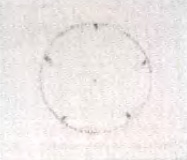 1. Начертите на ткани окружность и отметьте центр. Представив, что окружность - часовой циферблат, обозначьте внешний край точками "12", "2", "5", "7", и  "10" часов. 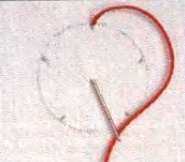 2. Выведите нитку на лицевую сторону в точке "12" часов. Проведите иглу на изнаночную сторону через центр.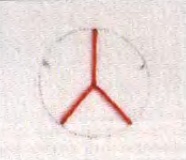 3. Подтяните нитку. Выполните прямые стежки к центру от точек "5" и "7" часов. 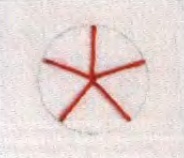 4. Выполните прямые стежки от  точек "10" и "2" часа аналогичным образом. Закрепите нитку  на изнаночной стороне и оставьте ее. 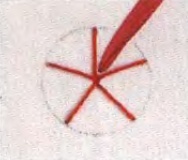 5. Лепестки. Выведите ленту на лицевую сторону между стежками вплотную к центру. 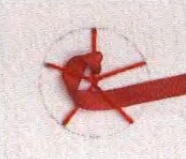 6. Выполняйте переплетение лентой против часовой стрелки над и под стежками, пока не закончите 1-й круг.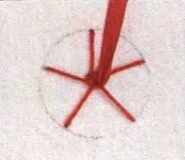 7. Туго подтопите ленту чтобы скрыть нитки в центре. 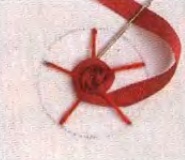 8. Выполните еще 1-2 круга переплетения над и под стежками аналогичным образом. Проведите ленту на изнаночную сторону и закрепите ниткой. 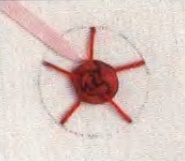 9. Выведите ленту более светлого тона на лицевую сторону рядом с концом предыдущей ленты. 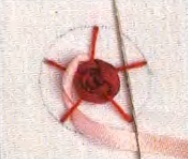 10. Выполняйте переплетение над и под стежками, скручивая ленту и слегка ослабляя ее натяжение. 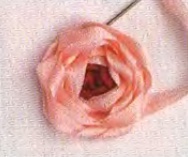 11. Продолжайте переплетение, пока полностью не закроете стежки основы. Проведите иглу на изнаночную сторону за следующим стежком основы 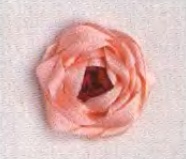 12. Подтяните ленту. Закрепите ниткой все концы лент. Роза "паутинка" закончена. 